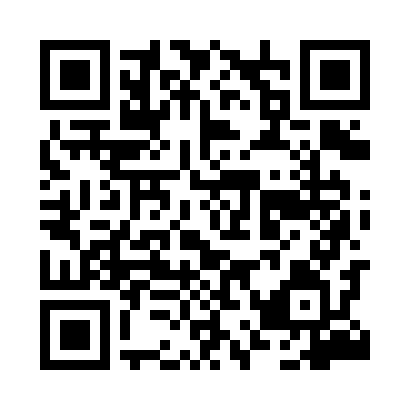 Prayer times for Czluchy, PolandWed 1 May 2024 - Fri 31 May 2024High Latitude Method: Angle Based RulePrayer Calculation Method: Muslim World LeagueAsar Calculation Method: HanafiPrayer times provided by https://www.salahtimes.comDateDayFajrSunriseDhuhrAsrMaghribIsha1Wed2:345:1212:485:598:2610:552Thu2:335:0912:486:008:2810:563Fri2:325:0712:486:018:3010:564Sat2:315:0512:486:038:3210:575Sun2:305:0312:486:048:3410:586Mon2:295:0112:486:058:3510:597Tue2:294:5912:486:068:3710:598Wed2:284:5712:486:078:3911:009Thu2:274:5512:486:088:4111:0110Fri2:264:5312:486:098:4311:0211Sat2:254:5212:486:108:4511:0312Sun2:254:5012:486:118:4611:0313Mon2:244:4812:486:128:4811:0414Tue2:234:4612:486:138:5011:0515Wed2:234:4412:486:148:5211:0616Thu2:224:4312:486:158:5311:0617Fri2:214:4112:486:168:5511:0718Sat2:214:4012:486:178:5711:0819Sun2:204:3812:486:188:5811:0920Mon2:194:3612:486:199:0011:0921Tue2:194:3512:486:209:0211:1022Wed2:184:3312:486:219:0311:1123Thu2:184:3212:486:229:0511:1124Fri2:174:3112:486:239:0611:1225Sat2:174:2912:486:249:0811:1326Sun2:164:2812:486:249:0911:1427Mon2:164:2712:486:259:1111:1428Tue2:164:2612:496:269:1211:1529Wed2:154:2512:496:279:1311:1630Thu2:154:2412:496:289:1511:1631Fri2:154:2212:496:289:1611:17